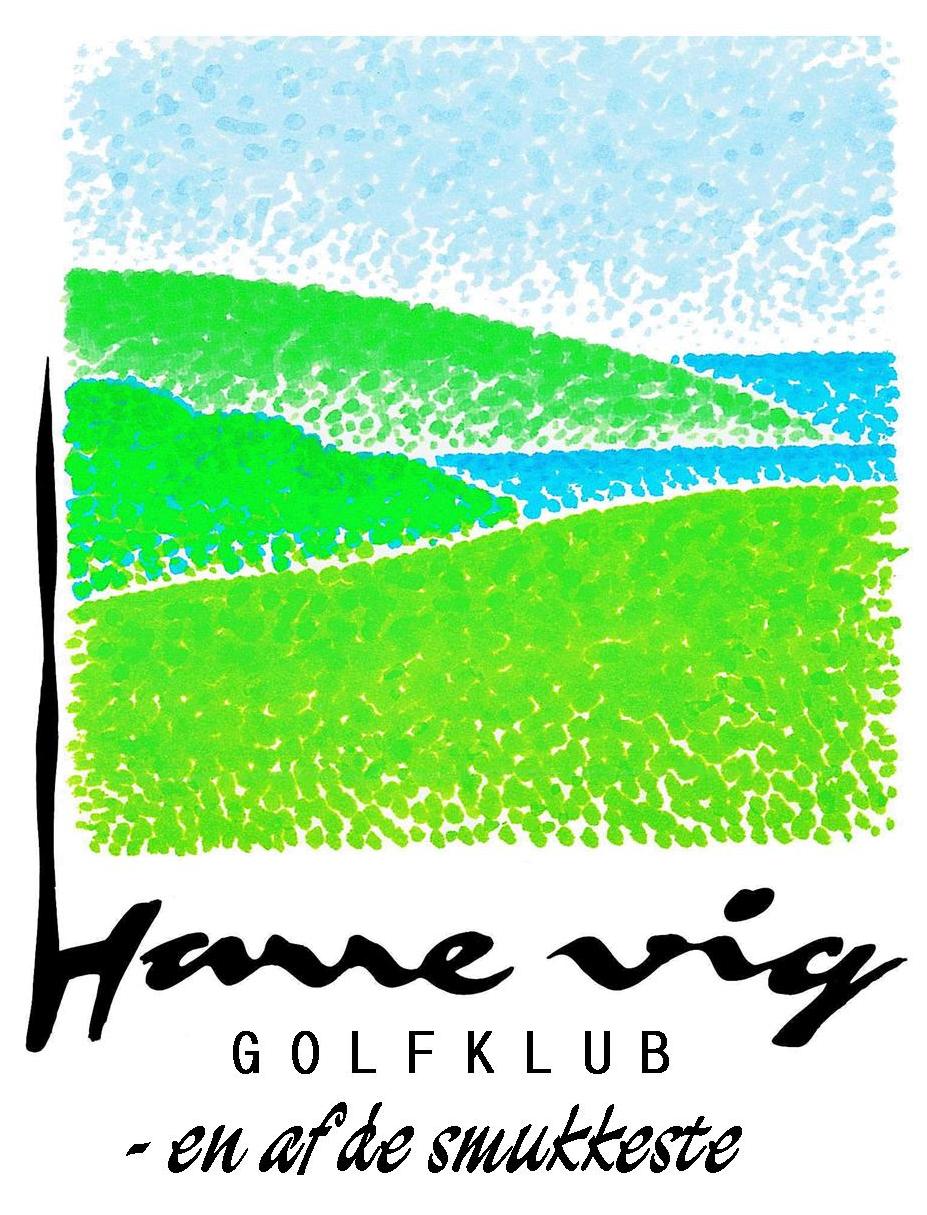 PRØVEMEDLEMINDMELDELSESBLANKET            År: ______Medlemsnr:_126-____________Undertegnede, der ikke tidligere har spillet golf, tegner herved et prøvemedlemskab i Harre Vig Golfklub:	Over 18 år 1.500 kr.  – (øvrige medlemmer af husstanden kr. 1050,-)	 	Sponseret af hovedsponsor / Gavekort m.v. 		Mulighed for lån af udstyr i prøvemedlemsperiodenBeløbet betales senest på første træningsaften eller på konto: 8497-0002390884.Indmeldingsgebyret gælder for 3 mdr. prøveperiode samt kontingent for resten af året. Som prøvemedlem har jeg købt nedenstående obligatorisk uddannelses-pakke:Ved oprettelse af prøvemedlem udleveres et rødt bagmærke.Dette bagmærke giver adgang til følgende:7 fælleslektioner og 2 enkeltlektioner hos pro det første år2 x teorilektioner á 2 timerBenyttelse af klubbens træningsfaciliteter d. Ubegrænset adgang til PAR 3 banen3.	For at indløse fuldt medlemskab, DGU-kort, grønt bagmærke, og ret til at spille 18 hullers banen, skal følgende være opfyldt:Skal gennemføre min. 3 kaninmatcher på PAR 3 banen.Skal gennemføre teoriundervisningc. Skal i prøveperioden spille sig ned fra hcp. 54 til 36 på PAR 3 banen.I forbindelse med undervisningslektioner kan man uden beregning låne golfkøller og -jern.Man skal selv kontakte klubbens professionelle træner for aftale af enkeltlektioner. Efterfølgende indmeldelse som seniormedlem i klubben sker ved udfyldelse af indmeldelsesblanket, når Golfuddannelsen er gennemført og man er spillet ned til hcp 36 på Par 3 banen. Prøvemedlemmer, der ønsker at fortsætte som almindelig medlem, får refunderet de 1500 kr. fra første års fulde kontingent. Ægtefæller får fratrukket 1050 kr. fra første års fulde kontingent. Såfremt du ikke ønsker at fortsætte som medlem næste år, skal dette meddeles til sekretariatet inden 30/9.Så snart din indmeldelse er registreret, modtager du dit bagmærke, og først herefter har du ret til at spille på Harre Vig Golfbane. DGU-kort, som bekræfter dit medlemskab og handicap, vil kort tid efter færdiggørelse af golfuddannelsen blive tilsendt. Nedenstående oplysninger bedes udfyldt med blokbogstaver:Navn:__________________________	__________________________Fødselsdato_______________________Adresse__________________________________________________By_______________________________Tlf.:______________________Mobil:____________________Mail:___________________________________Dato:_____________________                                      ___________________________________________                                                                                                  Underskrift